РЕШЕНИЕ   27.03.2014 года                                                                                                         № 141Об утверждении порядка организации и осуществлениямуниципального контроля в области торговой деятельностина территории муниципального образования Заглядинский сельсовет            В соответствии с Федеральным законом от 6 октября 2003 г. № 131-ФЗ «Об общих принципах организации местного самоуправления в Российской Федерации», статьей 16 Федерального закона от 28.12.2009 № 381-ФЗ «Об основах государственного регулирования торговой деятельности в Российской Федерации», Федеральным законом от 26.12.2008 № 294-ФЗ «О защите прав юридических лиц и индивидуальных предпренимателей при осуществлении государственного (надзора) и муниципального контроля», Уставом муниципального образования, Совет депутатов муниципального образования решил:            1. Утвердить прилагаемый Порядок организации и осуществления муниципального контроля в области торговой деятельности на территории муниципального образования Заглядинский сельсовет.            2. Настоящее решение вступает в силу после обнародования.  Глава муниципального образования                                                        Э.Н.Гарейшин   Разослано: в дело, прокурору района.	Приложение к решению Совета депутатовмуниципального образованияЗаглядинский сельсоветот 27.03.2014 № 141Порядок организации и осуществления муниципального контроля в области торговой деятельности на территории муниципального образования Заглядинский сельсовет1. Общие положения1.1 Настоящий Порядок организации и осуществления муниципального контроля в области торговой деятельности на территории муниципального образования Заглядинский сельсовет- (далее по тексту- Порядок) разработан в соответствии с Федеральным законом от 6 октября 2003 г. № 131-ФЗ «Об общих принципах организации местного самоуправления в Российской Федерации», статьей 16 Федерального закона от 28.12.2009 № 381-ФЗ «Об основах государственного регулирования торговой деятельности в Российской Федерации», Федеральным законом от 26.12.2008 № 294-ФЗ «О защите прав юридических лиц и индивидуальных предпренимателей при осуществлении государственного (надзора) и муниципального контроля» (далее по тексту – Федеральный закон № 294-ФЗ), Уставом муниципального образования и регламентирует организацию и осуществление муниципального контроля в области торговой деятельности на территории муниципального образования Заглядинский сельсовет1.2 Целью муниципального контроля в области торговой деятельности на территории        ( далее по тексту – муниципальный контроль в области торговой деятельности), осуществляемого в соответствии с настоящим Порядком, является обеспечение соблюдения юридическими лицами и индивидуальными предпринимателями требований, установленных муниципальными правовыми актами муниципального образования Заглядинский сельсовет, а также требований установленных федеральными законами, законами Оренбургской области, в случаях предусмотренных действующим законодательством, в области торговой деятельности на территории муниципального образования Заглядинский сельсовет.1.3 Основными задачами муниципального контроля в области торговой деятельности, осуществляемого в соответствии с настоящим Порядком, является  предупреждение, выявление и пресечение нарушений юридическими лицами, индивидуальными предпринимателями требований установленных муниципальными правовыми актами муниципального образования Заглядинский сельсовет, а также требований, установленных Федеральными законами, законами Оренбургской области в области торговой деятельности, в  случаях, предусмотренных действующим законодательством     ( далее по тексту – требования), в области торговой деятельности на территории муниципального образования Заглядинский сельсовет.1.4 предметом муниципального контроля в области торговой деятельности является проверка  соблюдения юридическими лицами и индивидуальными предпринимателями требований в области осуществления торговой деятельности на территории муниципального образования Заглядинский сельсовет.1.5 Муниципальный контроль в области торговой деятельности осуществляется от имени администрации муниципального образования, её структурным подразделением, уполномоченным муниципальным правовым актом на  осуществление муниципального контроля в области торговой деятельности (далее- орган  муниципального контроля), в соответствии с федеральными законами, законами Оренбургской области, нормативными правовыми актами муниципального образования Заглядинский сельсовет, настоящим Порядком.1.6 При организации и осуществлении муниципального контроля в области торговой  деятельности орган муниципального контроля вправе взаимодействовать с органами прокуратуры, внутренних дел, органами местного самоуправления муниципального образования Заглядинский сельсовет, экспертными организациями2. Должностные лица органа муниципального контроля2.1 Муниципальный контроль в области торговой деятельности осуществляют длжностные лица органа муниципального контроля,2.2 Перечень должностных лиц органа муниципального контроля, уполномоченных на осуществление муниципального контроля в области торговой деятельности, устанавливается постановлением главы администрации муниципального образования  Заглядинский сельсовет.3.Обязанности должностных лиц органа муниципального контроляДолжностные лица органа муниципального контроля несут обязанности, установленные статьей 18 Федерального закона № 294-ФЗ, предусмотренные для должностных лиц муниципального контроля.4. Порядок организации и проведения проверок4.1 Муниципальный контроль в области торговой деятельности осуществляется в виде плановых и (или) внеплановых проверок.4.2 Плановые и внеплановые проверки проводятся в виде документарных и (или) выездных проверок.Проверка проводится на основании – о проведении проверки в отношении юридических лиц и индивидуальных предпринимателей по форме, установленный федеральным органом  исполнительной власти, уполномоченным Правительством Российской Федерации, в порядке предусмотренном статьей 14 Федерального закона № 294-ФЗ.4.3 Проверка может проводиться только должностным лицом или должностными лицами которые указаны в постановлении о проведении проверок.4.4 Сроки проведения проверок в отношении юридических лиц и индивидуальных предпринимателей установлены статьей 13 Федерального закона № 294-ФЗ4.5 По результатам проверок должностными лицами органа муниципального контроля  составляется акта в двух экземплярах по форме, установленной уполномоченным Правительством Российской Федерации федеральным органом исполнительной власти4.6 Меры, принимаемые должностными лицами органа муниципального контроля в отношении фактов нарушений, выявленных при проведении проверки, установлены статьей 17 Федерального закона № 294-ФЗ5. Права юридических и индивидуальных предпринимателей при проведении проверки5.1 Права юридических лиц и индивидуальных предпринимателей при проведении проверки регулируются статьей 21 Федерального закона № 294-ФЗ5.2 Юридические лица и индивидуальные предприниматели имеют право на возмещение вреда, причиненное вследствии неправомерных действий должностных лиц органа муниципального контроля.6. Ответственность должностных лицоргана муниципального контроля при осуществлениимуниципального контроля в области торговой деятельностиДолжностные  лица органа муниципального контроля при осуществлении муниципального контроля в области торговой деятельности несут установленную законодательством Российской Федерации ответственность за неисполнение или ненадлежащее исполнение возложенных  на них полномочий по осуществлению муниципального контроля в области торговой деятельности.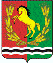 СОВЕТ     ДЕПУТАТОВМУНИЦИПАЛЬНОГО   ОБРАЗОВАНИЯ    ЗАГЛЯДИНСКИЙ СЕЛЬСОВЕТАСЕКЕЕВСКОГО РАЙОНА    ОРЕНБУРГСКОЙ ОБЛАСТИ